                                         PIA CONFRATERNITA DI MISERICORDIA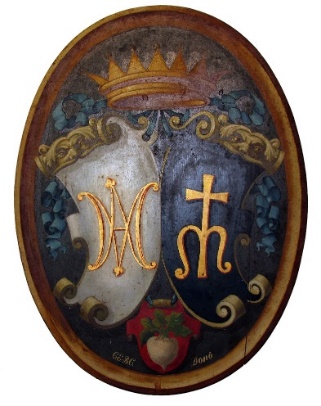                                      	 DI RAPOLANO TERME ODV			      	 Via P. NENNI 1 – RAPOLANO TERME			       	 TEL. N. 0577- 725537				 E.MAIL:segreteria@misericordiarapolanoterme.orgDOMANDA DI ISCRIZIONEIl/la Sottoscritto/a ___________________________________________________Nato/a a __________________________ Prov. ______ il ____________________Residente in __________________________ Via __________________________C.F. n. ______________________   Tel. N. _______________________________CHIEDEDi essere iscritto a codesta Confraternita di Misericordia in qualità di socio ___ o volontario _____.A tal fine dichiara di avere buoni principi morali, di tenere una condotta integra e di non aver riportato condanne penali.Autorizzo l’utilizzo dei miei dati personali per fini istituzionali in base alla legge sulla privacy.Rapolano Terme __________________								 In fede                                                                                             _____________________________Visto si autorizza l’iscrizione in data ___________________                                                                             IL MAGISTRATO                           